     PERSONAL INFO     PERSONAL INFOSomiah Yousif  Ahmed Albazeli.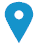  Emil: S.Bena2011@Gmail.com Sex Female  | Date of birth 1/1/1991 | Nationality Yemeni WORK EXPERIENCEWORK EXPERIENCE2018/2020Arabic online teacher as a foreign language(2014 / 2018)School TeacherAl - Mehdhar School.Teaching mid-level and primary students.Marking and grading student s' performances (2014)Trained in teaching Arabic to non-native speakers  using GPA method at Yemen Institute Arabic Language. (2009-2012)Quran teacher at AL-Nasr institute.                  EDUCATION                EDUCATION(2019/2020Master Arabic language UNIZSA Unevercity, Language @ Communication(2014 - 2015)Bachelors in the specialization of Arabic Language , evaluated average of(95.18 %), Excellent with honors , University of Science and Technology, Yemen.(2013)International Computer Driving License (ICDL), University of Science and Technology. (2010-2011)Public Secondary, Salem Al - Sabah school, Average  80.25%.(2010)Quran Memorization Certificate, AL-Jamea  AL-Kharea for Holy Quran, Excellent evaluation.                     TRAINING                    TRAINING(2016)(2013)(2014)Development of leadership skills for 3 months, University of Science and Technology.teaching and learning method for week , University of Science and Technology.(2012)Critical thinking for 3 months, University of Science and Technology. Communication skills for 3 months, University of Science and Technology.  LANGUAGE SKILLS LANGUAGE SKILLSArabicMother TongueEnglishPre _Elementary Level: Waterford English Academy 2017-2018                     HOBBIES                     HOBBIESFree reading and self- learning skills.Preparation of academic research.Participation in voluntary activities  for  Sorority  Iqra University of Science and Technology.                REFERNCES               REFERNCESMr: Abduljalil Al-Bazeli,  Director: Yemen Institute for Arabic Language YIALHOD: The International Modern Arabic School IMAS0172025199